                                 فرم تسویه حساب دانشجویان                                                     تاریخ : ................                                                                                                                               دانشگاه بین المللی چابهار                                                                 شماره : .............    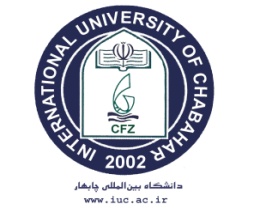 مسئول محترم واحدها: نظر به اینکه آقای / خانم ................................................................ فرزند: ....................................به شماره شناسنامه : ..................... صادره از ...........................و شماره دانشجویی ........................................ رشته ............................... دانشکده ...................... ورودی سال ............... از تاریخ : ........................     انتهای ترم اول / دوم سال تحصیلی .............با دانشگاه قطع ارتباط تحصیلی نموده / می نمایند، مقتضی است مسئولین کلیه واحدهای در فرم ذیل نسبت به تکمیل و امضاء فرم اقدام نمایند. بدیهی است جبران هر گونه اشتباه و خسارت احتمالی در بررسی و اعلام میزان بدهکاری یا امانت نزد تسویه حساب شونده ، در هر مقطع از زمان بعهده تایید کننده هر قسمت خواهد بود.  مدیر امور آموزشی .......................................ردیفواحدهاواحدهاواحدهامیزان بدیهی یا نام امانات برگردانده نشدهتوضیح: چنانچه موردی نباشد داخل کادر حتماً باید بسته شود.نام و امضاء مسئول واحد1حراستواحد حراستواحد حراست2دانشجویی و فرهنگیکارت دانشجوییکارت دانشجویی2دانشجویی و فرهنگیامور رفاهیامور رفاهی2دانشجویی و فرهنگیامور خوابگاههاامور خوابگاهها2دانشجویی و فرهنگیصندوق رفاه (وام دانشجویی)صندوق رفاه (وام دانشجویی)3        بایگانی آموزشیبایگانی آموزشبایگانی آموزش3        بایگانی آموزشینواقص پروندهنواقص پرونده4امور پژوهشیکتابخانهکتابخانه4امور پژوهشیپایان نامه صحافی شده همراه با فایل سی دی4امور پژوهشیسایت کامپیوترسایت کامپیوتر5          امور مالیجمعدار اموالجمعدار اموال5          امور مالیحسابداریحسابداری5          امور مالیمدیر امور مالیمدیر امور مالی6         مدیر آموزشمدیر آموزش و تحصیلات تکمیلیمدیر آموزش و تحصیلات تکمیلی